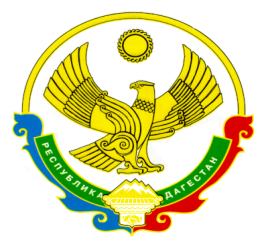 РЕСПУБЛИКА ДАГЕСТАНМИНИСТЕРСТВО ОБРАЗОВАНИЯ И НАУКИ РЕСПУБЛИКИ ДАГЕСТАННОВОЛАКСКИЙ РАЙОН МКОУ «НОВОКУЛИНСКАЯ СРЕДНЯЯ ОБЩЕОБРАЗОВАТЕЛЬНАЯ ШКОЛА№2»367020   тел. 8(928) 985 75 52                                                                                                    с. Новокули                    Принято                                                                                            Утверждено     на педагогическом совете                                                                  приказом директорапротокол №4 от 14 января 2015г                                                     № 23 от « 15   »января 2015г                                                                                                          Директор: ________Т.М.Айгунова.Положение  о классном руководстве1. Цель   и  задачи  классного руководителя.Классный  руководитель – это профессионал-педагог, духовный  посредник, организующий  систему отношений через  разнообразные  виды  воспитывающей деятельности классного коллектива, создающий  условия для  индивидуального самовыражения каждого ребенка и  развития  каждой  личности.Классное руководство  осуществляется  в  единой  системе  учебно-воспитательной работы школы. Его деятельность  является одним  из  решающих элементов организуемого  в  школе  воспитательного  процесса.Основное назначение  классного  руководства обусловлено современной  задачей, которую ставит  перед  собой общество – духовно-нравственное развитие и воспитание   каждого  ребенка, сохранение его неповторимости  и  раскрытие  его  потенциальных  талантов.Классный  руководитель осуществляет непосредственное  наблюдение  за  индивидуальным  развитием  школьника, содействует  созданию  благоприятных условий  для  формирования  его  личностного роста; вносит  необходимые  педагогические  коррективы в  систему  его  воспитания.Классный  руководитель, учитывая индивидуальность  своего  класса, организует необходимые воспитательные воздействия  и  взаимодействия  для  создания благоприятной развивающей  микросреды  и  благоприятного психологического  климата  в  классе, координирует усилия  всех взрослых  и  педагогов, влияющих  на  становление  личности его  воспитанников.Цель деятельности классного руководителя – создание благоприятных условий для саморазвития и самореализации личности обучающегося, его успешной социализации в обществе.Задачи деятельности   классного  руководителя:–	коррекция индивидуального  развития  учащихся класса, способствующая  свободному и  полному  раскрытию  всех  способностей  школьника  и  их  развитию, обеспечивающая  его самораспределение  и  самореализацию;–	организация  всех  видов  индивидуальной, групповой, коллективной  деятельности, вовлекающей  обучающихся  в  общественно-ценностные  отношения;–	создание  классного  коллектива  как  воспитывающей  среды, обеспечивающей  социализацию  каждого  ребенка;–	воспитание культуры здоровья, формирование основ  здорового образа жизни;–	защита прав и интересов обучающихся;–	формирование правовой культуры обучающихся;–	гуманизация отношений между обучающимися и педагогическими работниками;–	духовно-нравственное развитие и воспитание обучающихся начальной школы;–	организация социально значимой творческой деятельности;–	воспитание толерантности;2.  Функции   и  содержание  работы  классного  руководителя.Основными  функциями  классного  руководителя  являются:а) аналитические:–	определение состояния и перспектив развития коллектива класса;–	изучение  индивидуальных особенностей учащихся  и динамики их развития;–	анализ  и  изучение  степени комфортности ребёнка в коллективе сверстников;–	анализ  и  оценка  семейного  воспитания;–	анализ  и  оценка  уровня  воспитанности  обучающегося  и  коллектива.Б) организационно-координирующие:–	ведение документации (классный журнал, личные дела обучающихся, план работы классного руководителя);–	организация  и  стимулирование  разнообразной  деятельности  детей;–	установление  связи  школы  и  семьи;–	проведение консультаций бесед с родителями;–	работа  с  учителями-предметниками;–	индивидуальная  работа  с  детьми;–	оказание психолого-педагогической помощи детям, оказавшимся в трудной жизненной ситуации;–	организация  в классе образовательного процесса, оптимального для развития положительного потенциала личности обучающихся,  в рамках деятельности общешкольного коллектива.В) коммуникативные:–	регулирование  межличностных  отношений  между  детьми;–	установление  оптимальных взаимоотношений в  классном  коллективе;–	помощь  ученикам в  установлении  отношений  в  социуме;–	установление взаимодействия между педагогическими  работниками и обучающимися;–	оказание помощи обучающимся в формировании коммуникативных качеств.Г) контрольные:–	контроль за успеваемостью каждого обучающегося;–	контроль за посещаемостью учебных занятий обучающимися.6.	Формы  работы  классного  руководителя  с  детьми.Классный  руководитель  является  творцом  интересных  дел  детей  и  разнообразных форм работы. При этом учитывает особенности социальной  обстановки, психологические и индивидуальные особенности класса. Классный руководитель опирается на приоритетные формы работы с детьми, которые свойственны детям младшего школьного возраста:–	индивидуальные;–	групповые (творческие группы, органы самоуправления);–	коллективные (утренники, праздники, конкурсы, викторины, походы, соревнования и др.).При выборе форм работы с обучающимися,  целесообразно руководствоваться следующим:–	определять содержание и основные виды деятельности в соответствии с задачами, стоящими  перед ОУ;–	учитывать принципы организации образовательного процесса, возможности, интересы и     потребности обучающихся;  уровень развития детского коллектива, внешние условия;–	обеспечить целостность содержания, форм и методов социальной значимой творческой  деятельности обучающихся в классе.7.	Полномочия классного руководителя.Классный руководитель как административное лицо имеет право:–	получать регулярную информацию о физическом и психическом здоровье детей;–	контролировать посещаемость учебных занятий его класса;–	контролировать успеваемость каждого ученика;–	координировать работу учителей-предметников через проведение пед. консилиумов и других форм коррекции;–	приглашать родителей в школу, организуя решение вопросов связанных с обучением и воспитанием обучающихся класса;–	вести опытно-экспериментальную работу по различным проблемам методической и воспитательной деятельности;–	выбирать форму повышения педагогического мастерства через систему переподготовки кадров, участие в различных групповых и коллективных формах методической работы, через систему образования и выездную стажировку.8.	Классный руководитель обязан:–	организовать учебно-воспитательный процесс в классе;–	вовлекать обучающихся класса в систематическую деятельность общешкольного коллектива, а также устанавливать связи с другими группами и коллективами;–	оказывать помощь ученику в решении его острых проблем;–	вести документацию, отражающую ход и результативность воспитательной работы: личные дела обучающихся, классный журнал, план воспитательной работы, план самообразования, личный дневник;–	работать в контакте с родителями и оказывать им помощь в воспитании детей;–	осуществлять тесное взаимодействие со службой психолого-педагогического и социального сопровождения обучающихся;–	реализовывать ПДНРВ.9.	Критерии оценки работы классного руководителя.Основными критериями оценки работы классного руководителя являются:–	мера повышения уровня воспитанности обучающихся, их интеллектуальное, нравственное, эстетическое, правовое, половое, патриотическое, а также мировоззренческое развитие на основе аналитико-диагностической работы;–	упорядоченность жизнедеятельности класса;–	общий психологический климат класса;–	социальная защищенность каждого члена коллектива, его комфортность;–	участие в опытно-экспериментальной или исследовательской работе;–	вовлечение родителей и обучающихся в дела класса;10.Профессиональная подготовка и условия работы слагаемыми педмастерства классного руководителя являются:–	широкая философская подготовленность, позволяющая определить пед. стратегию;–	знания и умения по детской и возрастной психологии, социальной психологии и психологии отношений;–	знание теоретических основ воспитания;–	техника и технология воспитательного воздействия на личность;–	организаторские умения и навыки;–	опора на науку, способность прогнозировать, анализировать, оценивать новые тенденции с позиции педагогической целесообразности;–	коммуникативные способности;–	высокая духовная культура его личности как человека и гражданина.11.Классный руководитель назначается и освобождается от должности директором школы и подчиняется непосредственно заместителю директора по воспитательной работе.Классный руководитель должен иметь высшее или среднее профессиональное образование.